Publicado en España el 28/12/2017 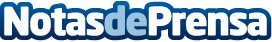 Fabiola 1987 crea una historia para su perfumeLa firma de trajes de flamenca, Fabiola 1987, publica el teaser de la que será la historia de su nuevo perfumeDatos de contacto:Fabiola 1987954 221 435Nota de prensa publicada en: https://www.notasdeprensa.es/fabiola-1987-crea-una-historia-para-su-perfume_1 Categorias: Moda Marketing Belleza http://www.notasdeprensa.es